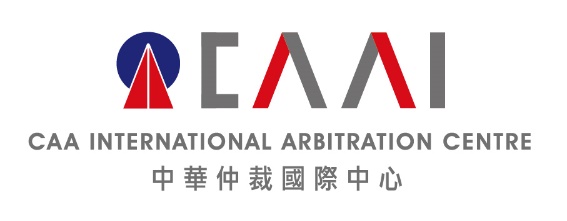 CAAI TRIBUNAL SECRETARY STATEMENTName:In the case between (insert parties’ names): __________________________________ and ________________________________________________, Case No. _______________               (“this Case”).1. ACCEPTANCE and AVAILABILITY (Please select only one box.)☐	I decline to serve as Tribunal secretary in this Case. (Please sign, date and send this statement to CAAI without completing other sections.) ☐	I accept to serve as Tribunal secretary in this Case. I also confirm, on the basis of the information presently available to me, that I can devote sufficient and necessary time to this Case in compliance with the relevant requirements of CAAI. (Please complete other sections.)2. IMPARTIALITY and INDEPENDENCE (Please select only one box.)In accordance with IBA Guidelines on Conflicts of Interest in International Arbitration, I declare that:☐	I have nothing to disclose. I am impartial and independent of each of the parties and promise to remain so. To the best of my knowledge, there are no circumstances, past or present, likely to give rise to justifiable doubts as to my impartiality or independence. I shall promptly notify the parties, the Tribunal and CAAI of any such circumstances that may subsequently come to my attention during this arbitration.☐	I disclose the following circumstances, which I confirm do not affect my independence and impartiality. I promise to remain impartial and independent of each of the parties. I shall promptly notify the parties, the Tribunal and CAAI of any additional circumstances that may subsequently come to my attention during this arbitration. (Any doubt shall be resolved in favour of disclosure. Any disclosure shall be complete and specific. Please attach additional sheet(s) if needed.)Email Address:Postal Address:Phone Number:Signature (please use either handwritten signature or electronic signature):Date: